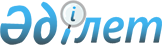 О внесении изменений и дополнений в приказ Министра здравоохранения Республики Казахстан от 30 ноября 2020 года № ҚР ДСМ-220/2020 "Об утверждении перечня продукции и эпидемически значимых объектов, подлежащих государственному контролю и надзору в сфере санитарно-эпидемиологического благополучия населения"Приказ Министра здравоохранения Республики Казахстан от 10 августа 2022 года № ҚР ДСМ-77. Зарегистрирован в Министерстве юстиции Республики Казахстан 1 сентября 2022 года № 29367
      Примечание ИЗПИ!      Порядок введения в действие см. п. 4.
      ПРИКАЗЫВАЮ:
      1. Внести в приказ Министра здравоохранения Республики Казахстан от 30 ноября 2020 года № ҚР ДСМ-220/2020 "Об утверждении перечня продукции и эпидемически значимых объектов, подлежащих государственному контролю и надзору в сфере санитарно-эпидемиологического благополучия населения" (зарегистрирован в Реестре государственной регистрации нормативных правовых актов под № 21710) следующие изменения и дополнения:
      в Перечне продукции и эпидемически значимых объектов, подлежащих государственному контролю и надзору в сфере санитарно-эпидемиологического благополучия населения, утвержденном указанным приказом:
      в пункте 3:
      подпункт 30) изложить в следующей редакции:
      "30) склады для хранения химических веществ и продукции, агрохимикатов и пестицидов (ядохимикатов), объекты хранения и транспортировки вакцин и иммунологических (иммунобиологических) лекарственных препаратов;";
      дополнить подпунктом 30-1) следующего содержания: 
      "30-1) объекты хранения средств и (или) препаратов дезинфекции, дезинсекции, дератизации, а также объекты, в которых осуществляется работа по приготовлению и (или) расфасовке приманок, ловушек, рабочих растворов с использованием средств и (или) препаратов дезинфекции, дезинсекции, дератизации;";
      подпункт 38) изложить в следующей редакции:
      "38) лаборатории, осуществляющие обращение с патогенными биологическими агентами I-IV групп патогенности.";
      в пункте 4:
      подпункт 22) изложить в следующей редакции:
      "22) объекты по изготовлению, производству, переработке и реализации вакцин и иммунологических (иммунобиологических) лекарственных и диагностических препаратов;";
      дополнить подпунктом 22-1) следующего содержания:
      "22-1) объекты по производству, переработке, реализации средств и (или) препаратов дезинфекции, дезинсекции, дератизации;";
      подпункт 35) изложить в следующей редакции:
      "35) все виды лабораторий, за исключением лабораторий, осуществляющих обращение с патогенными биологическими агентами I-IV групп патогенности;".
      2. Комитету санитарно-эпидемиологического контроля Министерства здравоохранения Республики Казахстан в установленном законодательством Республики Казахстан порядке обеспечить:
      1) государственную регистрацию настоящего приказа в Министерстве юстиции Республики Казахстан;
      2) размещение настоящего приказа на интернет-ресурсе Министерства здравоохранения Республики Казахстан после его официального опубликования;
      3) в течение десяти рабочих дней после государственной регистрации настоящего приказа в Министерстве юстиции Республики Казахстан представление в Юридический департамент Министерства здравоохранения Республики Казахстан сведений об исполнении мероприятий, предусмотренных подпунктами 1) и 2) настоящего пункта.
      3. Контроль за исполнением настоящего приказа возложить на курирующего вице-министра здравоохранения Республики Казахстан.
      4. Настоящий приказ вводится в действие с 23 ноября 2022 года и подлежит официальному опубликованию.
      "СОГЛАСОВАНО"Министерство национальной экономикиРеспублики Казахстан
					© 2012. РГП на ПХВ «Институт законодательства и правовой информации Республики Казахстан» Министерства юстиции Республики Казахстан
				
      Министр здравоохраненияРеспублики Казахстан

А. Ғиният
